BRADBURY PUBLIC SCHOOL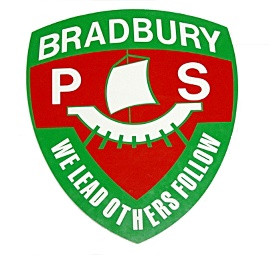 Jacaranda Avenue, Bradbury P.O. Box 4188, Bradbury, 2560Phone:  4625 2271 Fax:  4628 0007Email: bradbury-p.school@det.nsw.edu.au  Website: www.bradbury-p.schools.nsw.edu.au12th March 2019  ‘Be Kind Day’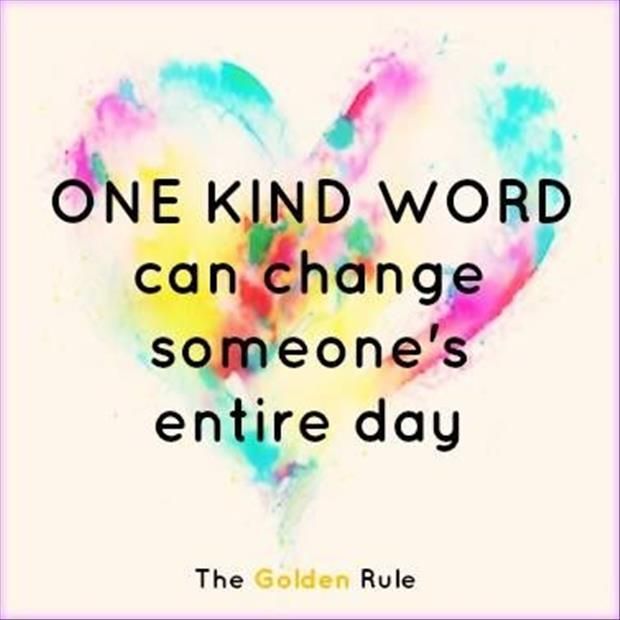 Term 1 Week 11 - 8th April 2019Dear Parents/Caregivers,Bradbury Public School will be holding a “Be Kind Day’ on Monday 8th of April, 2019.The inflatable course will be held in multiple Stage sessions throughout the day. To brighten the day, Students are encouraged to wear multicoloured mufti clothes. What:		Be Kind DayCost:            $6.00 - includes, inflatable course When:		Monday 8th of April 2019Where:	Primary oval If you would like your child to attend, please return the permission slip below, together with $6.00.Miss L. McDowell										Organising TeacherDoc 35-19(BE KIND DAY Please return to the front office with payment by 1st April 2019)I give permission for my child (full name please) 							of class 		 to participate in the “Be Kind Day”		Paid online (POP) Receipt Number  		Eftpos	Cash:	I have enclosed $6.00 for this program.		Parent/Caregiver name (please print): Signature of Parent/Caregiver:    						Date:  